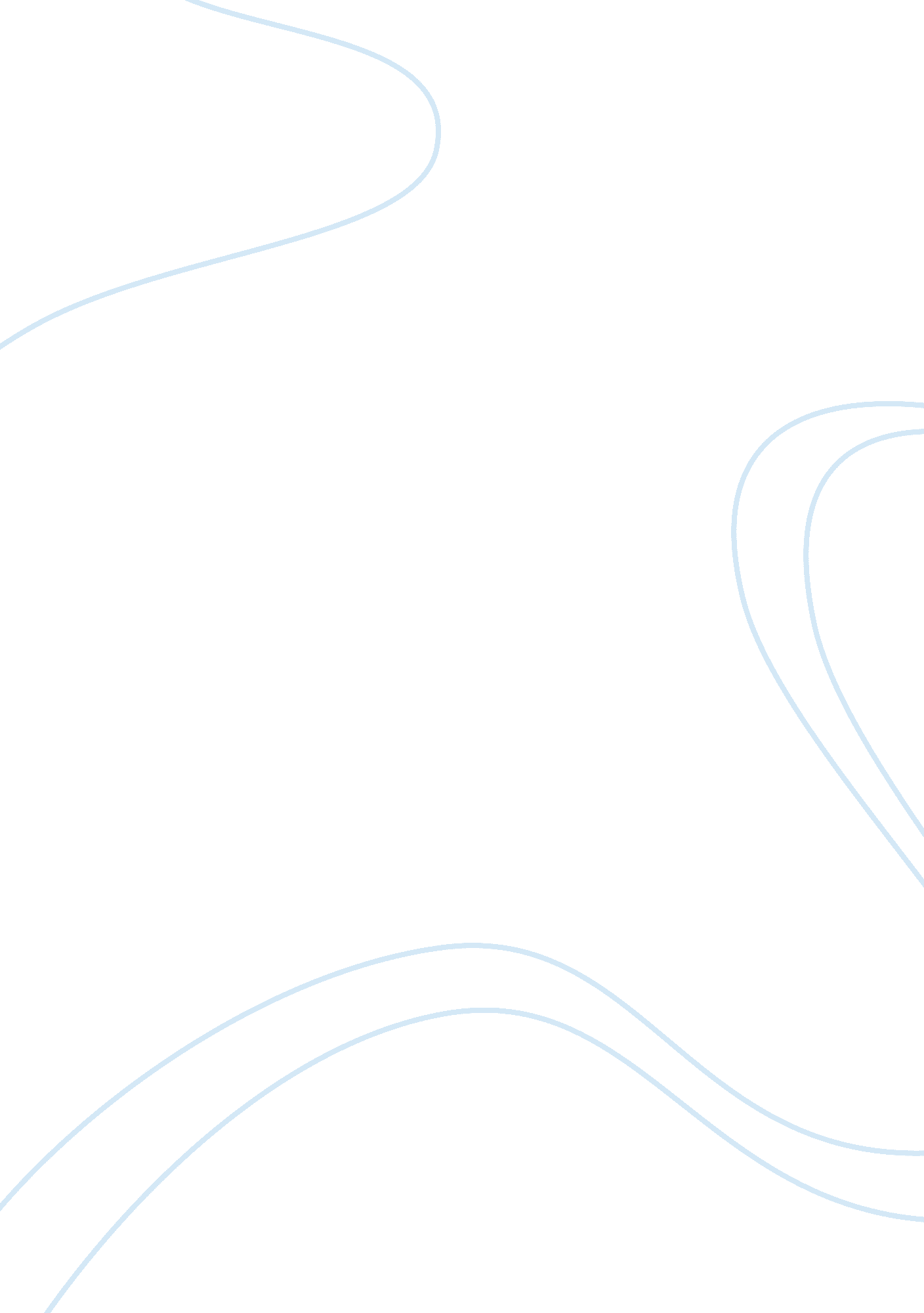 Example of demographic shift and affects of the culture and academicsEducation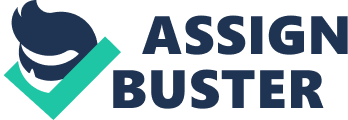 Demographic shift and effects on the culture & academics Although it is just a small school with a population of 172 the demographics in this school have changed rapidly over the last two decades. Twenty years ago, the students were either Caucasian or Portuguese. However, student from different ethnicity inclusive of Caucasians, Asians, Portuguese, Hispanic, Indians, Punjab, and Africans now populates the school. As opposed to what many people thin, Asians are not the top students. Most of students who come to our school have quit a low level of understanding. This is because their parents and guardians bring them to us hoping that we will be able to uplift their grades. Bing a catholic sponsored church, we are not funded by the government which makes it quite challenging since we have to operate with limited number of tutors. 
Most of the parents are in the middle class and are less educated thus incapable of helping their children improve on their academics. In the last seven years, numerous changes have occurred in our institution. The standardized test scores have dropped considerably. However, they are still high compared to those in neighboring public schools. Additionally, the economic status has changed since most students in our school are under full or partial scholarships. Moreover, some students work to earn their tuition, which is quite challenging. 